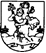  VILNIAUS JUSTINIŠKIŲ VAIKŲ IR JAUNIMO KLUBAS Savivaldybės biudžetinė įstaiga. Justiniškių g. 62 A, LT-05009 Vilnius. Tel. (8 5) 212 9758El. p. rastine@klubasjustiniskes.vilnius.lm.lt  Duomenys kaupiami ir saugomi Juridinių asmenų registre, kodas 191664236PRANEŠIMAS APIE VILNIAUS JUSTINIŠKIŲ VAIKŲ IR JAUNIMO KLUBO REORGANIZAVIMĄPranešame, kad yra parengtas BĮ Vilniaus Justiniškių vaikų ir jaunimo klubo (įstaigos kodas – 191664236, buveinės adresas – Justiniškių g. 62A, Vilnius, duomenys apie įstaigą kaupiami Lietuvos Respublikos juridinių asmenų registre) reorganizavimo sąlygų aprašas.Biudžetinės įstaigos Vilniaus Justiniškių vaikų ir jaunimo klubo reorganizavimo sąlygų aprašas nustato Vilniaus Justiniškių vaikų ir jaunimo klubo reorganizavimą prijungimo prie biudžetinės įstaigos Vilniaus vaikų ir jaunimo klubo „Lakštingala“ būdu.Šis sąlygų aprašas parengtas vadovaujantis Lietuvos Respublikos civilinio kodekso 
2.97 straipsnio 3 dalimi, Lietuvos Respublikos biudžetinių įstaigų įstatymo 14 straipsniu, Lietuvos Respublikos švietimo įstatymo 44 straipsnio 2 ir 6 dalimis, Lietuvos Respublikos vietos savivaldos įstatymo 16 straipsnio 2 dalies 21 punktu, 20 straipsnio 2 dalies 16 punktu, Lietuvos Respublikos darbo kodekso 57 straipsniu ir Vilniaus miesto savivaldybės tarybos 2021 m. gegužės 17 d. sprendimu Nr. 1-959 „Dėl sutikimo reorganizuoti BĮ Vilniaus Justiniškių vaikų ir jaunimo klubą“.Vilniaus Justiniškių vaikų ir jaunimo klubas (įstaigos kodas – 191664236, buveinės adresas – Justiniškių g. 62 A, Vilnius, duomenys apie įstaigą kaupiami Lietuvos Respublikos juridinių asmenų registre) - reorganizuojamas juridinis asmuo.Vilniaus vaikų ir jaunimo klubas „Lakštingala“ (įstaigos kodas – 191663515, buveinės adresas – Architektų g. 224-64, Vilnius, duomenys apie įstaigą kaupiami Lietuvos Respublikos juridinių asmenų registre) – reorganizavime dalyvaujantis juridinis asmuo.Vilniaus Justiniškių vaikų ir jaunimo klubas bus reorganizuojamas prijungimo būdu, perduodant Vilniaus vaikų ir jaunimo klubui „Lakštingala“ Vilniaus Justiniškių vaikų ir jaunimo klubo teises ir pareigas, joms vykdyti reikalingą turtą ir archyvą iki 2021 m. rugsėjo 30 d., bet ne vėliau kaip iki mokslų metų pradžios pagal perdavimo ir priėmimo aktus. BĮ Vilniaus Justiniškių vaikų ir jaunimo klubas – po reorganizavimo savo veiklą baigsianti biudžetinė įstaiga. BĮ Vilniaus vaikų ir jaunimo klubas „Lakštingala“ – po reorganizavimo veiksianti biudžetinė įstaiga.Po reorganizavimo biudžetinės įstaigos Vilniaus vaikų ir jaunimo klubo „Lakštingala“ savininko teises ir pareigas įgyvendins Vilniaus miesto savivaldybės taryba.Su biudžetinių įstaigų reorganizavimo sąlygomis, po reorganizavimo veiksiančių biudžetinių įstaigų ir reorganizavime dalyvaujančių biudžetinių įstaigų praėjusių trejų finansinių metų finansinių ir biudžeto vykdymo ataskaitų rinkiniais, finansinės būklės ataskaitomis ir žemesniojo lygio biudžeto išlaidų sąmatos vykdymo ataskaitomis galima susipažinti reorganizuojamose biudžetinėse įstaigose, reorganizavime dalyvaujančioje biudžetinėje įstaigoje, biudžetinėje įstaigoje „Biudžetinių įstaigų buhalterinė apskaita“, Vilniaus miesto savivaldybėje ir VĮ Registrų centre.L. e. p. direktorė					Larisa Vabals